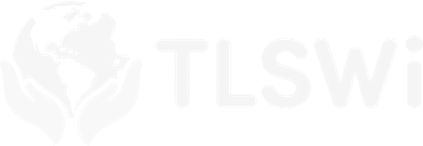 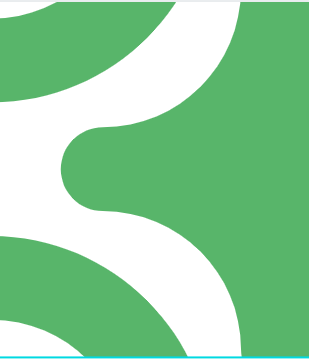 Top of FormTherapeutic Therapeutic Life Story WorkAdvanced CertificateApplication Form
July 2024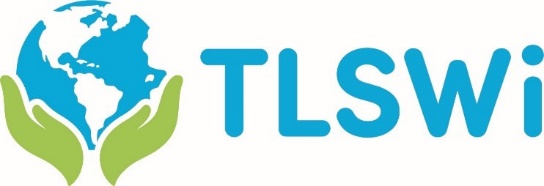 WWW.TLSWI.COM	Personal detailsFull name:		Job title:			Organisation:		Address:		Email:		Phone:		
Payment informationContact name:		Contact email:		Postal address:		Purchase Order No.*:	Self-funding payment plan:  YES/NO* if required by your organisationAdmission criteriaIt is important that you meet these admission criteria if you are submitting an application: 1. Do you have some (direct or indirect) experience of the Child Protection system within the UK (or country of origin for those applying from overseas)? Please provide one short example: 2. Do you have some proficiency in counselling / therapeutic skills?Please provide a short summary of previous experience:3. Please tell us why you would like to enrol on the Advanced Certificate course?(Please write 100 words max.)Submitting your applicationPlease submit this application form as soon as possible via email to: admin@tlswi.com using subject line:  TLSW Advanced Certificate July 2024
Please note, this course will be delivered online via ZoomInvoicing and paymentOnce you’ve submitted this form, an invoice for the full fee 
(£900 + VAT) will be issued.Please remember to secure funding for the course before applying. Organisations will be invoiced for the full fee payable 30 days from issue of invoice.  If you apply to attend the programme within 30 days of the start, full payment will be required immediately.You will not be able to start the programme if there is any outstanding debt payable to TLSWi. No award can be achieved following the successful completion of a course if the fees for that course have not been paid in full.TLSWi is able to offer an individual payment plan for those self-funding.  This will consist of a non-refundable deposit of 25% followed by three further payments.  Details available on request.  Please note: Refunds of full or part payment* (*if self-funding) will not be possible should you decide not to attend or leave the course early.If you have any concerns about payment, please contact us prior to applying.Please note that this registration is NOT a completed booking and doesn't guarantee your place on this course.  Your place will only be guaranteed once payment has been received.If you have any questions, please contact us via admin@tlswi.com